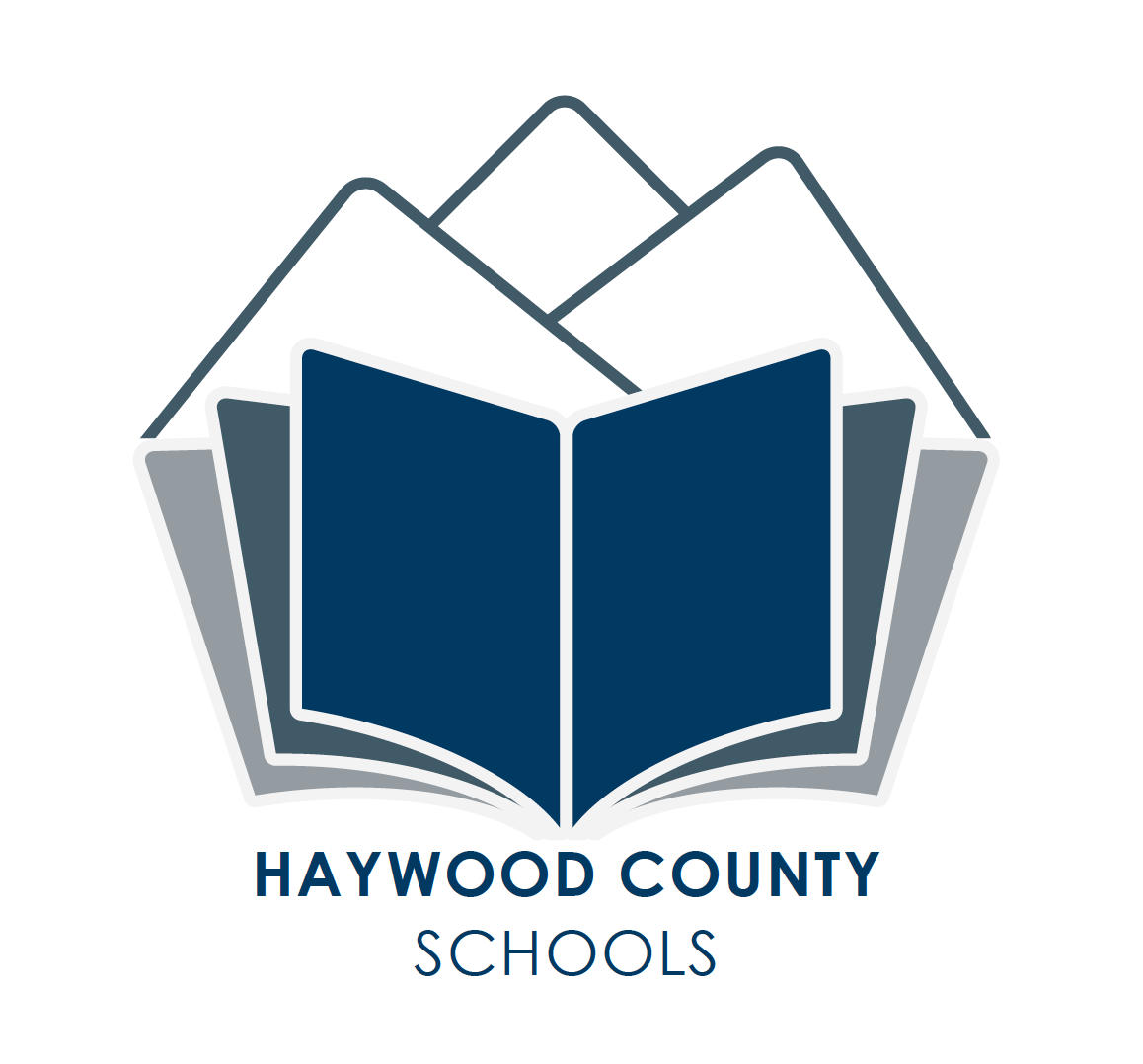 HAYWOOD COUNTY SCHOOLSSchool Improvement PlanSCHOOL NAME/NUMBER:  	SCHOOL ADDRESS: PLAN YEAR(S):  2018-19 through 2019-20DATES PREPARED:  PRINCIPAL SIGNATURE: ___________________________________________________________ Date:  _______________SCHOOL IMPROVEMENT TEAM SIGNATURE: _______________________________________ Date:  _______________SCHOOL IMPROVEMENT TEAM MEMBERSHIP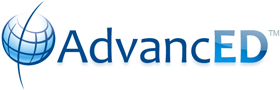 
All schools shall complete the following as it applies to your school.Committee Member PositionKim ShipmanPrincipalAmanda WatsonAssistant PrincipalAlma WellsLead TeacherKaren HensonKindergarten TeacherTiffany Cantrell1st Grade TeacherAngie Robinson2nd Grade TeacherMaria Miller3rd Grade TeacherKaren Hopkins4th Grade TeacherCourtney Myers5th Grade TeacherBrittany Pless/Diane WilliamsonTitle IKathy BoyerECAngela McHenrySpecialsAmber MesserParent RepresentativeJamie MehaffeyParent RepresentativeKellie BurgessParent RepresentativePriority Goal 1:  NC public schools will produce globally competitive students.Priority Goal 1:  NC public schools will produce globally competitive students.Priority Goal 1:  NC public schools will produce globally competitive students.Priority Goal 1:  NC public schools will produce globally competitive students.Priority Goal 1:  NC public schools will produce globally competitive students.Priority Goal 1:  NC public schools will produce globally competitive students.District Goal:School Goal:District Goal:School Goal:Improve Career and College Readiness for all students Pre-Kindergarten through Early CollegeImprove Career and College Readiness for all students Kindergarten through fifth grade.Improve Career and College Readiness for all students Pre-Kindergarten through Early CollegeImprove Career and College Readiness for all students Kindergarten through fifth grade.Improve Career and College Readiness for all students Pre-Kindergarten through Early CollegeImprove Career and College Readiness for all students Kindergarten through fifth grade.Targets:Beginning Baselines:Completion Date:Targets:Beginning Baselines:Completion Date:Increase Career and College Readiness as indicated in the school EOG composite to 63%2017-18 school EOG composite: 61.66%June 2020Increase Career and College Readiness as indicated in the school EOG composite to 63%2017-18 school EOG composite: 61.66%June 2020Increase Career and College Readiness as indicated in the school EOG composite to 63%2017-18 school EOG composite: 61.66%June 2020Goal 1 Improvement Strategies – Identify research-based strategiesGoal 1 Improvement Strategies – Identify research-based strategiesGoal 1 Improvement Strategies – Identify research-based strategiesGoal 1 Improvement Strategies – Identify research-based strategiesGoal 1 Improvement Strategies – Identify research-based strategiesStrategy 1:Strategy:  Improve the quality of instruction through the use of Learning Focused research based strategies.Strategy:  Improve the quality of instruction through the use of Learning Focused research based strategies.Strategy:  Improve the quality of instruction through the use of Learning Focused research based strategies.Strategy:  Improve the quality of instruction through the use of Learning Focused research based strategies.Strategy 1:Action steps:Action steps:Action steps:Action steps:Strategy 1:1.  Attend school-wide Max Thompson training on July 23, 20181.  Attend school-wide Max Thompson training on July 23, 20185. Strategy 1:2. Utilize Max Thompson resources, such as flip charts, books, and graphic organizers.2. Utilize Max Thompson resources, such as flip charts, books, and graphic organizers.6.Strategy 1:3. Train teachers in backwards planning in English-Language Arts using Learning Focused professional development.3. Train teachers in backwards planning in English-Language Arts using Learning Focused professional development.7.Strategy 1:4. Develop a planning tool/template in English-Language Arts.4. Develop a planning tool/template in English-Language Arts.8.Strategy 2:Strategy:  Increase achievement in all content areas through writing in grades K-5.Strategy:  Increase achievement in all content areas through writing in grades K-5.Strategy:  Increase achievement in all content areas through writing in grades K-5.Strategy:  Increase achievement in all content areas through writing in grades K-5.Strategy 2:Action Steps:Action Steps:Action Steps:Action Steps:Strategy 2:1.  Implement the use of graphic organizers and concept maps to write from. 1.  Implement the use of graphic organizers and concept maps to write from. 5.  Ensure arts and/or craft activities include grade level standards based writing assignmentsStrategy 2:2.  Integrate quick-writes into all content areas.2.  Integrate quick-writes into all content areas.6.  Strategy 2:3.  Utilize exit tickets as a summative writing activity.3.  Utilize exit tickets as a summative writing activity.7.  Strategy 2:4.  Ensure worksheets will be used as think-sheets with a writing component.4.  Ensure worksheets will be used as think-sheets with a writing component.8.Strategy 3:Strategy:  Improve the quality of student learning and engagement through consistent, school-wide use of Learning focused research based strategies. Strategy:  Improve the quality of student learning and engagement through consistent, school-wide use of Learning focused research based strategies. Strategy:  Improve the quality of student learning and engagement through consistent, school-wide use of Learning focused research based strategies. Strategy:  Improve the quality of student learning and engagement through consistent, school-wide use of Learning focused research based strategies. Strategy 3:Action Steps:Action Steps:Action Steps:Action Steps:Strategy 3:1.  Implement the use of collaborative pairs/numbered heads in all content areas to increase student engagement.1.  Implement the use of collaborative pairs/numbered heads in all content areas to increase student engagement.5.  Develop classroom posters with Higher Order Thinking Question Stems. Strategy 3:2.  Develop effective vocabulary and word walls that correspond to the content being taught.2.  Develop effective vocabulary and word walls that correspond to the content being taught.6.Strategy 3:3. Integrate writing for learning in all subject areas.3. Integrate writing for learning in all subject areas.7.Strategy 3:4. Continue using graphic organizer that correspond with various text structures.4. Continue using graphic organizer that correspond with various text structures.8.Priority Goal 3:  NC public school students will be healthy and responsible.Priority Goal 3:  NC public school students will be healthy and responsible.Priority Goal 3:  NC public school students will be healthy and responsible.Priority Goal 3:  NC public school students will be healthy and responsible.Priority Goal 3:  NC public school students will be healthy and responsible.Priority Goal 3:  NC public school students will be healthy and responsible.District Goal:School Goal:District Goal:School Goal:Improve student social and emotional health through target training and quality support for students with specific social/emotional needs.Improve student social and emotional health through target training and quality support for students with specific social/emotional needs.Improve student social and emotional health through target training and quality support for students with specific social/emotional needs.Improve student social and emotional health through target training and quality support for students with specific social/emotional needs.Improve student social and emotional health through target training and quality support for students with specific social/emotional needs.Improve student social and emotional health through target training and quality support for students with specific social/emotional needs.Targets:Beginning Baselines:Completion Date:Targets:Beginning Baselines:Completion Date:Improve average daily attendance by .2%Decrease threat assessment referrals to 42017-18 average daily attendance: 98.8%2017-18 threat assessment referrals: 6June 2020Improve average daily attendance by .2%Decrease threat assessment referrals to 42017-18 average daily attendance: 98.8%2017-18 threat assessment referrals: 6June 2020Improve average daily attendance by .2%Decrease threat assessment referrals to 42017-18 average daily attendance: 98.8%2017-18 threat assessment referrals: 6June 2020Goal 1 Improvement Strategies – Identify research-based strategiesGoal 1 Improvement Strategies – Identify research-based strategiesGoal 1 Improvement Strategies – Identify research-based strategiesGoal 1 Improvement Strategies – Identify research-based strategiesGoal 1 Improvement Strategies – Identify research-based strategiesStrategy 1:Strategy: Establish school-wide attendance protocol to increase school attendance. Strategy: Establish school-wide attendance protocol to increase school attendance. Strategy: Establish school-wide attendance protocol to increase school attendance. Strategy: Establish school-wide attendance protocol to increase school attendance. Strategy 1:Action steps:Action steps:Action steps:Action steps:Strategy 1:1. An school-wide attendance plan will be created.1. An school-wide attendance plan will be created.5. Strategy 1:2. Attendance incentives will be developed for students.2. Attendance incentives will be developed for students.6.Strategy 1:3. Attendance incentives will be developed for parents.3. Attendance incentives will be developed for parents.7.Strategy 1:4. A core attendance team will be established.4. A core attendance team will be established.8.Strategy 2:Strategy: Establish school-wide character education program. Strategy: Establish school-wide character education program. Strategy: Establish school-wide character education program. Strategy: Establish school-wide character education program. Strategy 2:Action Steps:Action Steps:Action Steps:Action Steps:Strategy 2:1.  Research Character Education programs for possible school-wide use.1.  Research Character Education programs for possible school-wide use.5.  Strategy 2:2.  Attend professional development on the selected Character Education program.2.  Attend professional development on the selected Character Education program.6.  Strategy 2:3.  Communicate Character Education program goals to all stakeholders.3.  Communicate Character Education program goals to all stakeholders.7.  Strategy 2:8.Strategy 3:Strategy:  Revise “Blue Paw” and “Puppy Paw” incentive programsStrategy:  Revise “Blue Paw” and “Puppy Paw” incentive programsStrategy:  Revise “Blue Paw” and “Puppy Paw” incentive programsStrategy:  Revise “Blue Paw” and “Puppy Paw” incentive programsStrategy 3:Action Steps:Action Steps:Action Steps:Action Steps:Strategy 3:1.  Utilize community involvement to promote our “Blue Paw” and “Puppy Paw” program1.  Utilize community involvement to promote our “Blue Paw” and “Puppy Paw” program5. Visual reminders of the program guidelines will be displayed in the hallways Strategy 3:2.  Establish a core team to revise the school-wide “Blue Paw” and “Puppy Paw” incentive program guidelines2.  Establish a core team to revise the school-wide “Blue Paw” and “Puppy Paw” incentive program guidelines6. Strategy 3:3. The core team will seek input from teammates concerning guideline revisions.3. The core team will seek input from teammates concerning guideline revisions.7.Strategy 3:4.  Communicate guidelines to parents and all stakeholders.4.  Communicate guidelines to parents and all stakeholders.8.Priority Goal 5:  NC public schools will be governed and supported by 21st Century systems.Priority Goal 5:  NC public schools will be governed and supported by 21st Century systems.Priority Goal 5:  NC public schools will be governed and supported by 21st Century systems.Priority Goal 5:  NC public schools will be governed and supported by 21st Century systems.Priority Goal 5:  NC public schools will be governed and supported by 21st Century systems.Priority Goal 5:  NC public schools will be governed and supported by 21st Century systems.District Goal:School Goal:District Goal:School Goal:Improve the quality of communication with standard protocol process for internal and external communication Improve the quality of communication with standard protocol process for internal and external communicationImprove the quality of communication with standard protocol process for internal and external communication Improve the quality of communication with standard protocol process for internal and external communicationImprove the quality of communication with standard protocol process for internal and external communication Improve the quality of communication with standard protocol process for internal and external communicationTargets:Beginning Baselines:Completion Date:Targets:Beginning Baselines:Completion Date:External: Increase the number of teachers utilizing the Remind system for parent communication to 100%.Internal: Expand internal communication to utilize with fidelity four school wide communication methods.External: Number of teachers using Remind system in 2017-18: 44%Internal: Previously used only two methods of school wide communication (Monday Memo and Google Calendar)June 2020External: Increase the number of teachers utilizing the Remind system for parent communication to 100%.Internal: Expand internal communication to utilize with fidelity four school wide communication methods.External: Number of teachers using Remind system in 2017-18: 44%Internal: Previously used only two methods of school wide communication (Monday Memo and Google Calendar)June 2020External: Increase the number of teachers utilizing the Remind system for parent communication to 100%.Internal: Expand internal communication to utilize with fidelity four school wide communication methods.External: Number of teachers using Remind system in 2017-18: 44%Internal: Previously used only two methods of school wide communication (Monday Memo and Google Calendar)June 2020Goal 1 Improvement Strategies – Identify research-based strategiesGoal 1 Improvement Strategies – Identify research-based strategiesGoal 1 Improvement Strategies – Identify research-based strategiesGoal 1 Improvement Strategies – Identify research-based strategiesGoal 1 Improvement Strategies – Identify research-based strategiesStrategy 1:Strategy:  Improve internal communicationStrategy:  Improve internal communicationStrategy:  Improve internal communicationStrategy:  Improve internal communicationStrategy 1:Action steps:Action steps:Action steps:Action steps:Strategy 1:1. Improve communication through school-wide purchase of laptops for staff.1. Improve communication through school-wide purchase of laptops for staff.5. Use Google Docs with fidelity as a method of collaboration within the school.  Strategy 1:2. Revise the weekly Monday Memo template to be more user friendly.2. Revise the weekly Monday Memo template to be more user friendly.6.Strategy 1:3. Consistently use Google calendar to record school events and happenings. 3. Consistently use Google calendar to record school events and happenings. 7.Strategy 1:4. Utilize “Remind” for staff communication as appropriate.4. Utilize “Remind” for staff communication as appropriate.8.Strategy 2:Strategy:  Improve external communicationStrategy:  Improve external communicationStrategy:  Improve external communicationStrategy:  Improve external communicationStrategy 2:Action Steps:Action Steps:Action Steps:Action Steps:Strategy 2:1.  All teachers will begin to use “Remind” as a form of communication with parents, including all extra-curricular activities.1.  All teachers will begin to use “Remind” as a form of communication with parents, including all extra-curricular activities.5.  Strategy 2:2.  Survey Bethel families to evaluate the frequency of use of current communication methods.2.  Survey Bethel families to evaluate the frequency of use of current communication methods.6.  Strategy 2:3.  Eliminate, or replace, ineffective “methods of communications” as indicated by the surveys.3.  Eliminate, or replace, ineffective “methods of communications” as indicated by the surveys.7.  Strategy 2:4.  Develop and implement new methods of communication with parents and stakeholders.4.  Develop and implement new methods of communication with parents and stakeholders.8.Strategy 3:Strategy:  Strategy:  Strategy:  Strategy:  Strategy 3:Action Steps:Action Steps:Action Steps:Action Steps:Strategy 3:1.  1.  5.  Strategy 3:2.2.6.Strategy 3:3. 3. 7.Strategy 3:4. 4. 8.Plan for preparing students to read at grade level by the time they enter 2nd grade including notification to parents for children not reading at grade level and/or at risk of not reading at grade level.Teachers will continue monitoring student progress through mClass assessments including benchmark assessments and progress monitoring.  Classroom teachers will collaborate with Title I, EC, and administration to discuss student data and monitor student progress.  Regular monthly MTSS meetings will be held with each grade level to discuss student progress and interventions.  Data notebooks will be used to track and monitor student data.  Parent communication will be ongoing through monthly RTA letters as well as phone calls, notes, and conferences.  Implementation of Fundations will continue in grades K-1 and expand into second grade in 2018-19.  Teachers will utilize the strategies and methods presented in the “Designing Literacy Focused Schools” staff development conducted by Max Thompson. Our school will begin the implementation of specific research based strategies to ensure high yield instructional practices (Writing, Graphic Organizers, Higher Order Thinking, Collaborative Pairs, Vocabulary). Each grade level will continue establishing reading goals to increase the volume of reading.  Students who reach the reading goal will be recognized at the end of each grading period.School Safety and Discipline Plan Components Lockdown procedures and protocol will be followed.  At least three lockdown drills will be conducted throughout each school year.  Teachers will establish a classroom discipline plan and daily schedule.  These plans and schedules will be submitted to administration and updated as needed.  Students who model appropriate conduct and meet established criteria will be eligible for participation in the Blue Paw/Puppy Paw incentive program. A Crisis Safety Plan will continue to be implemented. This Safety Plan will be reviewed at faculty meetings that occur in various locations on campus to allow staff to discuss best safety practices in varied scenarios. The Safety Plan will be visible in all locations throughout the school building.  Student referrals will be made to Care Team, HCS’s behavior support team, and Bridges as appropriate.  Educator’s Handbook will be used for all office referrals starting in 2018-19.  The system will also be used to track minor incidents within teachers’ classrooms.  A schoolwide discipline grid will be signed by parents and students to ensure an understanding of the schoolwide discipline policy.A plan for improving the academic performance of students at risk of academic failure or dropping outBES staff will continue utilizing and monitoring all available student data to include academic, attendance, and behavior data.  This monitoring will occur through grade level meetings, PLCs, and Care Team.  Teachers and administration will monitor student behavior data and plan appropriate interventions for student success.  Title I staff will be utilized flexibly to help at-risk students in all grade levels as indicated by data.  A combination of  Title I “push-in” and “pull-out” services will be used to ensure more student success.  In addition, BES staff will create an attendance plan with incentives for both students and parents.  A Core Attendance Team will be established in 2018-19 to develop this new attendance plan.A plan to provide a duty-free lunch period for every teacher on a daily basis or as otherwise approved by the School Improvement Team.Each grade level will determine their plan for duty free lunch.  In addition, PTO and local partnerships will coordinate to provide teachers with periodic duty free lunches on special occasions.A plan to provide a duty-free instructional planning time for every teacher with the goal of providing an average of at least five hours of planning time per week.A master schedule has been designed to provide each grade level team with at least three common planning times weekly.  In addition, the master schedule will include at least five hours of planning time for all teachers weekly.